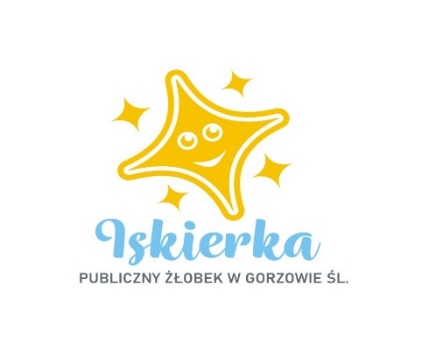 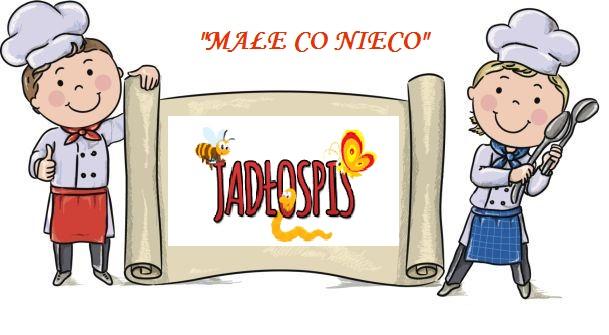 24.10.2021r-29.10.2021rPoniedziałek:Śniadanie: Bułka kajzerka z szynką i pomidorem, herbata z cytryną  II Śniadanie: Kisiel  malinowy z biszkoptemZupa: Zupa barszcz czerwony z ziemniakami, kompot jabłkowy lub woda z pomarańcząII Danie: Filet duszony z warzywami i surówka, kompot jabłkowy lub woda z pomarańcząWtorek:Śniadanie: Chleb z białym serem i ogórkiem , kawa zbożowa z mlekiem II Śniadanie: Owoce sezonoweZupa: Zupa brokułowa krem, kompot wieloowocowy lub woda z cytryną i miętąII Danie: Schab duszony z warzywami i surówką, kompot wieloowocowy lub woda z cytryną i miętąŚroda:Śniadanie: Płatki z mlekiem, kakao  II Śniadanie: Ciasteczka francuskie z jabłuszkiemZupa: Zupa pomidorowa z ryżem, kompot jabłkowy lub woda z pomarańczą II Danie: Risotto z warzywami, kompot jabłkowy lub woda z pomarańcząCzwartek:Śniadanie: Pieczywo z szynką drobiową i serem żółtym, herbatka rumiankowa II Śniadanie: Sałatka owocowa z jogurtem naturalnymZupa: Zupa rosół z makaronem, kompot wieloowocowy lub woda z cytryną II Danie: Roladki drobiowe z kluskami, warzywa gotowane, kompot wieloowocowy lub woda z cytrynąPiątek:Śniadanie: Kanapki z jajkiem, rzodkiewką i pomidorem , kakaoII Śniadanie: Budyń śmietankowy z sokiem malinowym, świeżo wyciskany sok jabłkowo - marchewkowyZupa: Zupa kalafiorowa krem, kompot jabłkowy lub woda z pomarańcząII Danie: Kulki rybno - warzywne, ziemniaki, kompot jabłkowy lub woda z pomarańcząWoda do picia jest stale dostępna.Herbata owocowa i kawa z mlekiem nie są słodzone.Dżemy, biszkopty i inne ciastka zawierają znikomą ilość cukru.                                                                                            Smacznego!